20 апреля в СПбГАВМ проходил  II этап Всероссийского конкурса Минсельхоза на лучшую научную работу среди студентов, аспирантов и молодых ученых.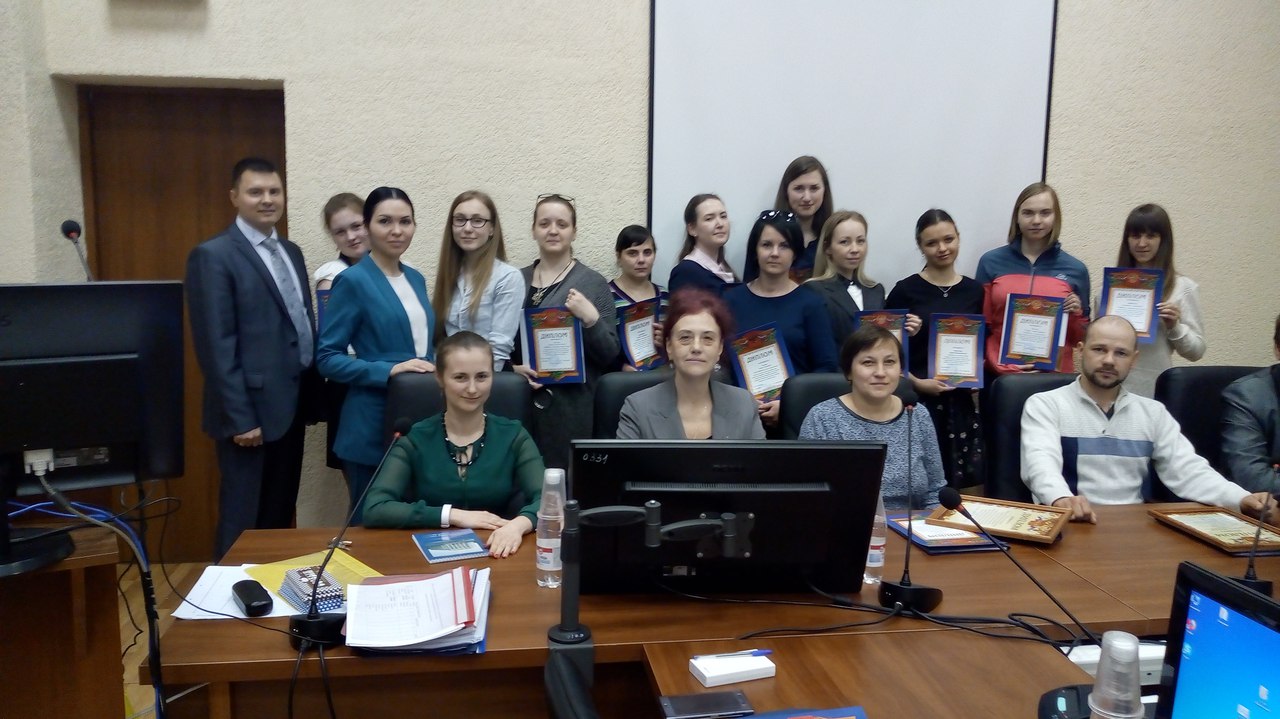 Конкурсная комиссия была представлена: Председатель Стекольников А.А.- д.в.н., профессор, академик РАН, ректор (ФГБОУ ВО СПбГАВМ)Карпенко Л.Ю., д.б.н., проректор по НИР (ФГБОУ ВО СПбГАВМ)Белова Л.М. , д.б.н., профессор, зав. каф. паразитологии (ФГБОУ ВО СПбГАВМ)Рыжакина Т.П., к.б.н., доцент кафедры ВНБ, хирургии и акушерства (ФГБОУ ВО «Вологодская государственная молочнохозяйственная академия им. Н.В. Верещагина»)Шутенков А.Г., к.б.н., зав. каф. ветеринарии (ФГБОУ ВО «Великолукская ГСХА»)Лунегов А.М., к.в.н., доцент кафедры фармакологии и токсикологии (ФГБОУ ВО СПбГАВМ)Токарев А.Н., д.б.н., доцент, зав. каф. ВСЭ(ФГБОУ ВО СПбГАВМ)Среди аспирантов и молодых ученых в номинации «Биологические науки»: Первое место заняла аспирант 3-го года обучения кафедры биохимии и физиологии СПбГАВМ, Полистовская Полина Александровна. Второе место - Ткачева Елена Сергеевна, старший преподаватель Вологодской ГМХА им. Верещагина.Третье место - Алистратова Флюра Илгизовна, аспирант 3-го года обучения кафедры биохимии и физиологии СПбГАВМ, 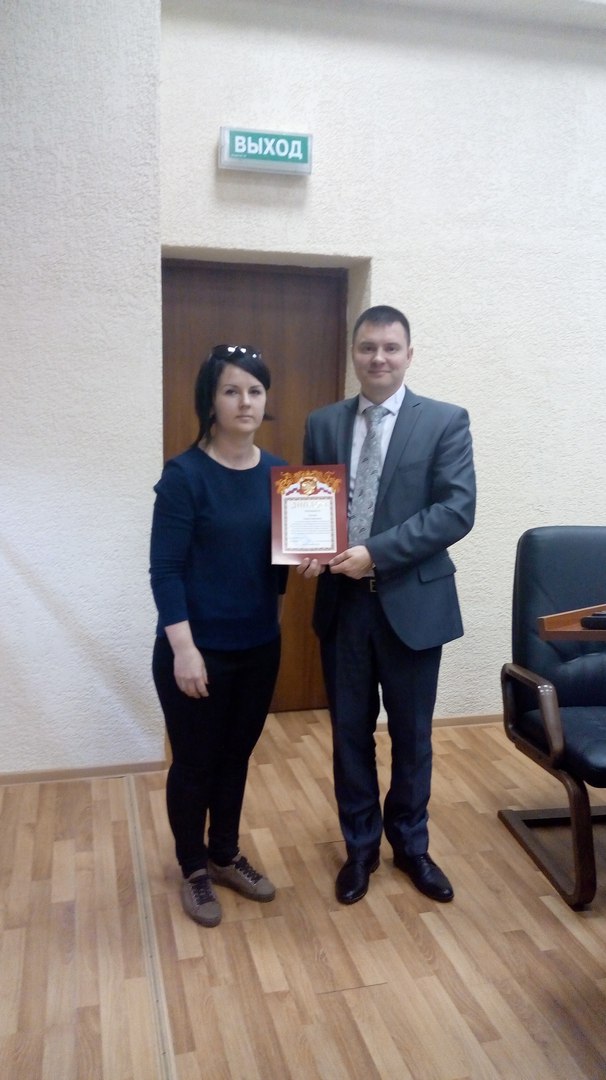 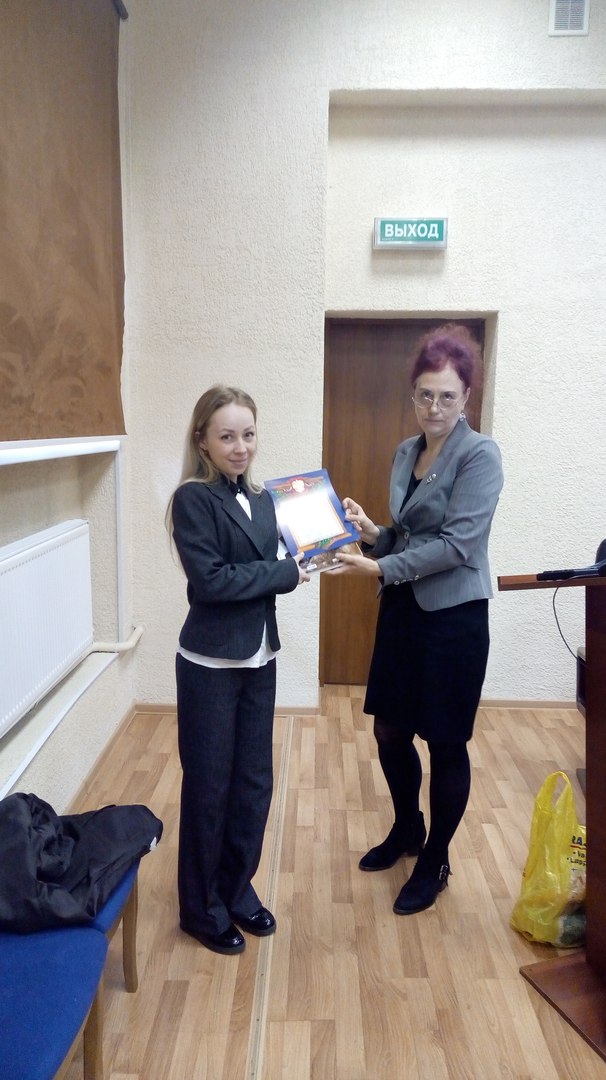 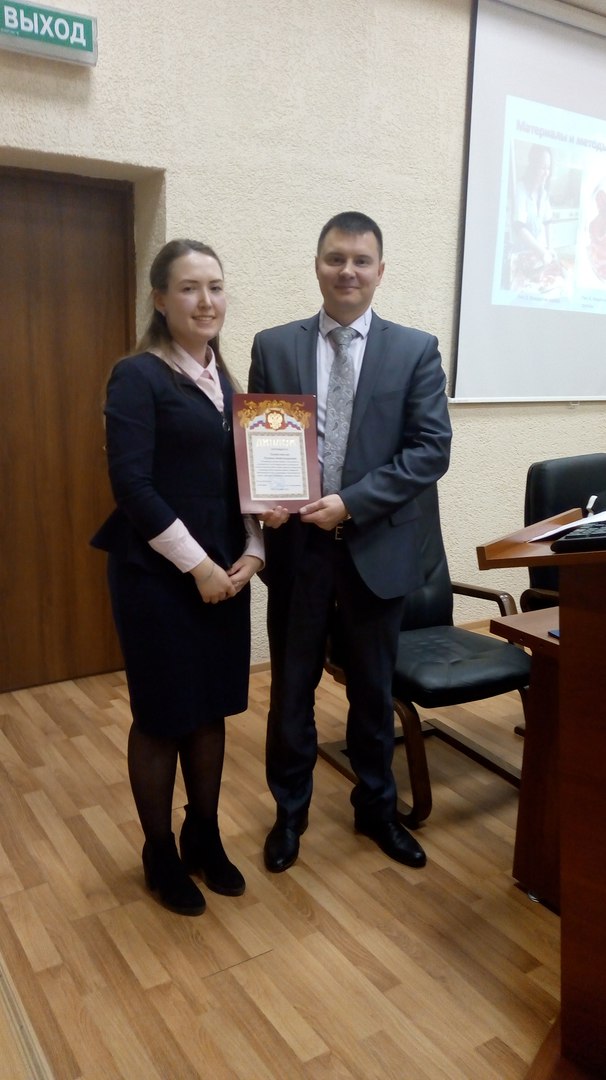 В номинации «Ветеринарные науки» первое место заняла аспирант 3-го года обучения кафедры ВСЭ СПбГАВМ  - Васильева Мария Анатольевна.Второе место - Каштанова Дария Владимировна, аспирант 2-го года обучения кафедры организации, экономики, управления ветеринарного дела СПбГАВМ.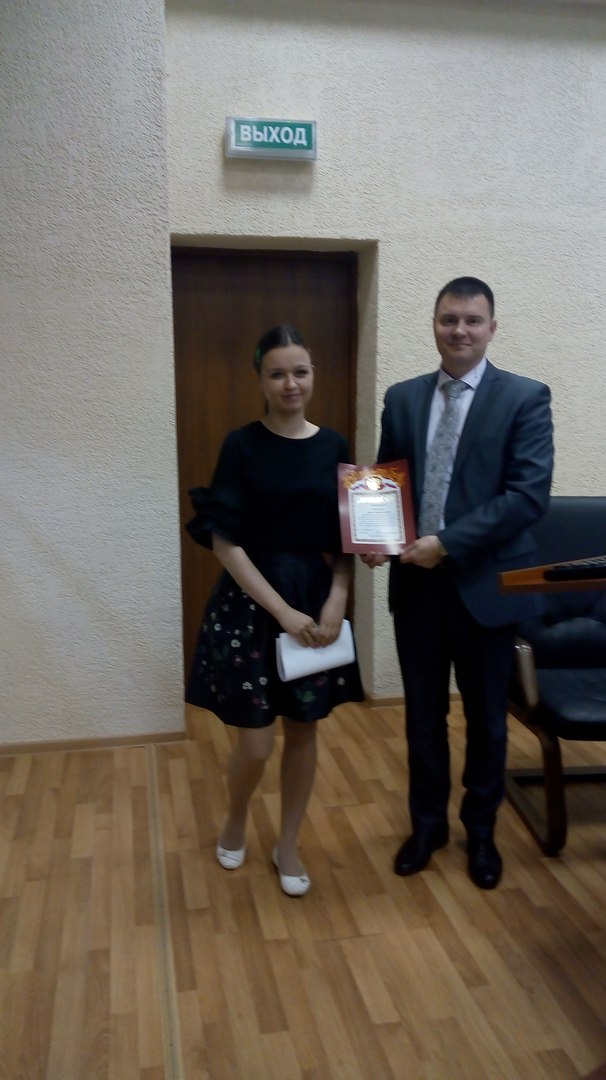 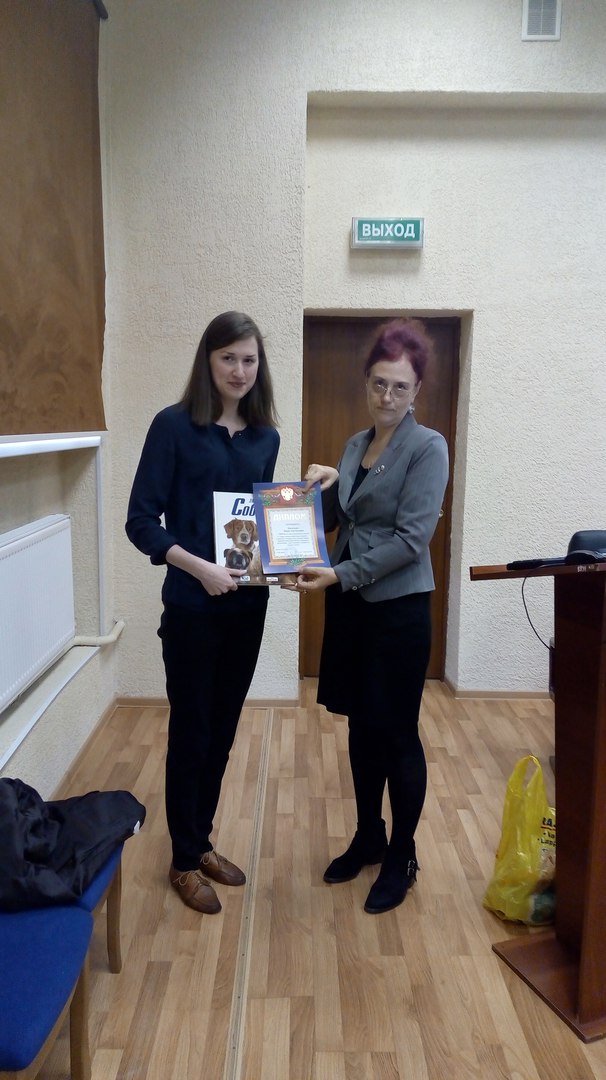 Научные работы студентов, занявшие 2 первых места в номинации «Ветеринария»Пожелаем победителям II тура конкурса удачи в следующем этапе конкурса!МестоФ.И.О.ВУЗНазвание работы1.Свиридова Александра Владимировна, студент 5 курса 7 группыСПбГАВМИсследование кормов на микотоксины и разработка нового комплексного сорбента для профилактики микотоксинов2. Воробьева Елизавета Алексеевна, студент 3 курса 731 группы факультета ветеринарной медицины и биотехнологийВологодская ГМХАИзменения в крови коров при использовании в рационе кормового концентрата «Урга» 